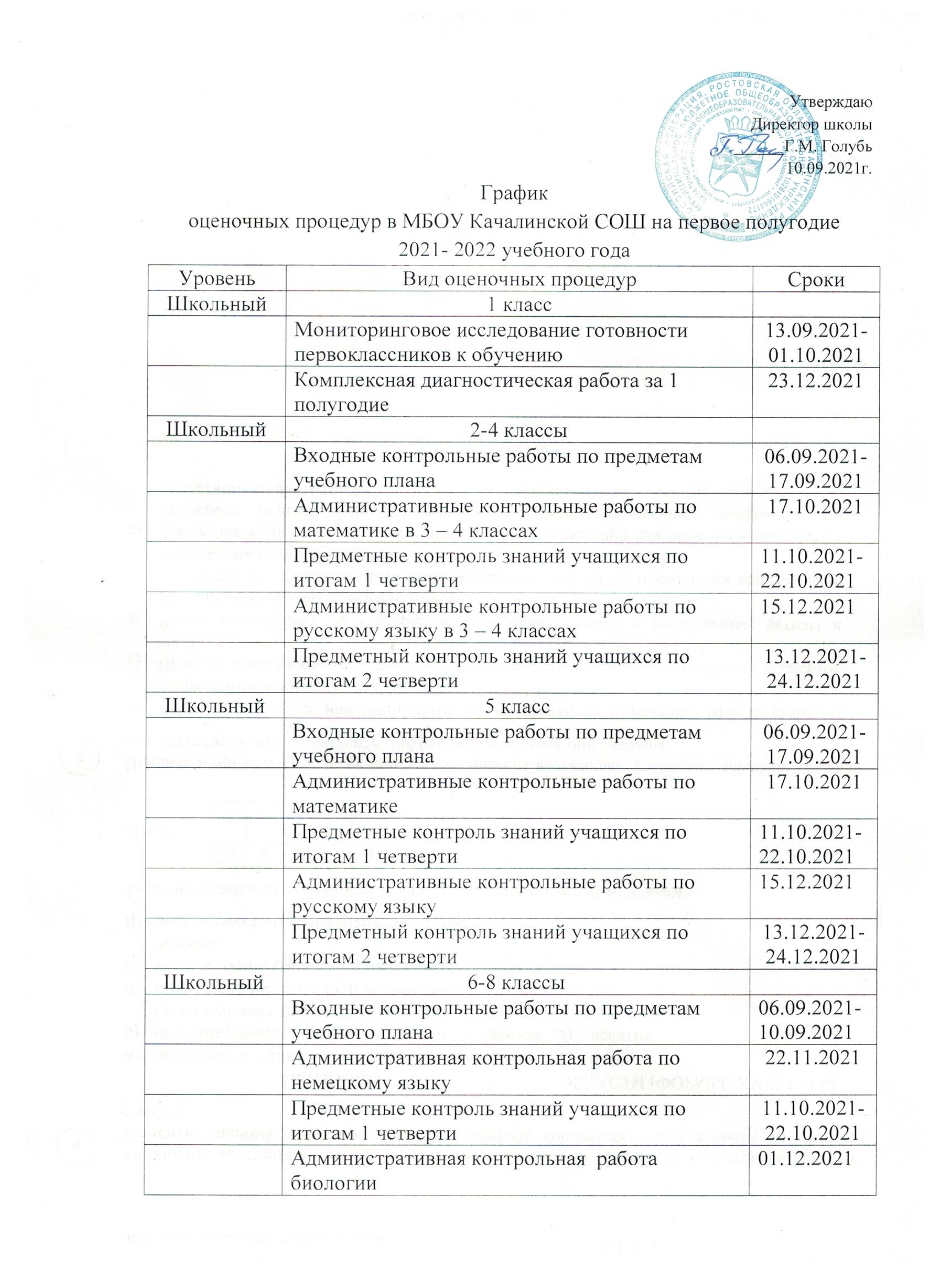 Графикоценочных процедур в МБОУ Качалинской СОШ                                                          на второе полугодие 2021-2022 учебного годаПредметные контроль знаний учащихся по итогам 2 четверти13.12.2021-24.12.2021Школьный                               9 классВходные контрольные работы по предметам учебного плана06.09.2021-17.09.2021Предметные контроль знаний учащихся по итогам 1 четверти11.10.2021-22.10.2021Тренировочные работы в формате ОГЭ: русский язык15.11.2021-19.11.2021Предметные контроль знаний учащихся по итогам 2 четверти13.12.2021-20.12.2021Тренировочные работы в формате ОГЭ: математика, русский язык, предметы по выбору13.12.2021-28.12.2021Школьный10 классВходные контрольные работы по предметам учебного плана06.09.2021-17.09.2021Диагностическая работа по математике01.10.2021-11.10.2021Предметные контроль знаний учащихся по итогам 1 полугодия13.12.2021-24.12.2021Школьный                                  11 классВходные контрольные работы по предметам учебного плана06.09.2021-17.09.2021Тренировочное итоговое сочинение11.10.2021Предметные контроль знаний учащихся по итогам 1 полугодия20.12.2021-24.12.2021Тренировочные работы в формате ЕГЭ: математика, русский язык, предметы по выбору13.12.2021-28.12.2021ФедеральныйИтоговое сочинение по русскому языку01.12.2021УровеньВид оценочных процедурСрокиШкольный1 классПроверка техники чтения20.03.2022-22.03.2022Комплексная диагностическая работа за учебный год12.05.2022Школьный2-4 классыАдминистративные контрольные работы по русскому языку, математике во 2 классе, окружающему миру в 4 классе10.03.2022-20.03.2022Предметный контроль знаний учащихся по итогам 3 четверти14.03.2022-18.03.2022Предметный контроль по итогам года10.05.2022-17.05.2022ФедеральныйВсероссийские проверочные работы по математике, русскому языку, окружающему мируМарт 2022-Апрель 2022ШкольныйПредметный контроль знаний учащихся по итогам 3 четверти14.03.2022-18.03.2022Предметный контроль по итогам года10.05.2022-17.05.2022ФедеральныйВсероссийские проверочные работы по математике, русскому языку, истории, биологииМарт 2022-Апрель 2022Школьный6-8 классыПредметный контроль знаний учащихся по итогам 3 четверти14.03.2022-18.03.2022Предметный контроль по итогам года10.05.2022-17.05.2022Административная контрольная работа по ОБЖ в 6 – 7 классах18.01.2022Административная контрольная работа по литературе  в 6 – 7 классах25.01.2022ФедеральныйВсероссийские проверочные работы по математике, русскому языку, немецкому языку в 7 классе, предметы по выбору (история, обществознание, биология, география, химия, физика)Март 2022-Апрель 2022Школьный9 классПредметный контроль знаний учащихся по итогам 3 четверти14.03.2022-18.03.2022Предметный контроль по итогам года10.05.2022-17.05.2022Тренировочные работы в формате ОГЭ: математика, русский язык, предметы по выбору17.01.2022-28.01.2022Пробное итоговое собеседованиеПо графикуПредметный контроль по итогам года10.05.2022-17.05.2022ФедеральныйГосударственная итоговая аттестацияПо графикуШкольный                             10 классАдминистративная контрольная работа по информатике, математике, русскому языку, физике, обществознанию, химии12.01.2022-22.03.2022Предметный контроль по итогам года10.05.2022-17.05.2022Школьный11 классТренировочные работы в формате ЕГЭ: математика, русский язык, предметы по выбору12.01.2022-22.03.2022Предметный контроль по итогам года10.05.2022-17.05.2022ФедеральныйГосударственная итоговая аттестацияПо графику